MARICRIS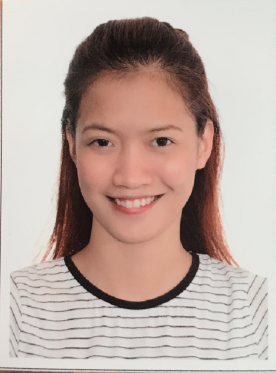 E-mail Address: maricris.374075@2freemail.com Objectives:Seeking a challenging opportunity where I will be able to utilize my strong organizational skills, educational background, and ability to work well with people, which will allow me to grow personally and professionally. I am self-motivated and able to work both independently and as collaborative team memberSkills and Qualification:Analytical thinking, planning.Strong verbal and personal communication skills.Accuracy and Attention to details.Organization and prioritization skills.Problem analysis, ability to solve problems efficiently.Work Experience:	Emerio Philippines (Part Time)Ortigas, Manila PhilippinesPosition: Receptionist (August 2014to February 2015)Answers and screens the company’s phone calls and routes the call to appropriate person or departmentEntertain and direct visitors by maintaining employee and department directories; giving instructions.Maintains safe and clean reception area by complying with procedures, rules, and regulations.Performing other clerical receptionist duties such as filing, photocopying, collating, faxing etc.Prepare internal and external business correspondence and documentsProvide general administrative and clerical supportHewlett Packard EnterpriseQuezon City, Manila PhilippinesPosition: Service Desk Representative (May 2015 to May 2016)Primary responsibility is user support and customer service. Respond to questions from all emails, callers and tickets entering to the queue.Become familiar with each client and their respective applications.Learn fundamental operations of commonly used software and other equipment.Follow standard Service Desk operating procedures; accurately log all Service Desk tickets using the defined tracking software.Other duties as assigned by the Service Manager.Al Naddaf TourismAl Jafiliya, Dubai UAEPosition: Ticketing Agent (August 2016 to September 2016)Answer inquiries regarding such information as schedules, accommodations, procedures, and policies.Assemble and issue required documentation such as tickets, travel insurance policies, and itineraries.Handling ticketing & reservations for customers. Carry out all follow up procedures pertaining to customer travel, i.e. reconfirmation of airline tickets, tour confirmation, booking / reservation etc.. Galileo & Amadeus reservation systems and issue and re-issue revalidation. Attibassi Coffee ShopAl Qasba, Sharjah UAEPosition: Cashier/Sandwich Maker  (October 2016 to October 2017)Ensure that each customer receives prompt and courteous service. Greet customers, use suggestively sells techniques/skills and thank each customer. Ensure that grocery, cooler and freezer items are fully stocked, cleaned, faced and fronted. Operate cash register system, money order machine and credit card machine within established company guidelines.Educational Background:Tertiary	Bachelor of Science in Information TechnologyJune 2012 – April 2015	STI College BaliuagGil Carlos St. Baliuag, BulacanPersonal Details:Birth Date	:	February 15, 1995Age		:	22Civil Status	:	SingleNationality	:	FilipinoLanguage	: 	English I hereby certify that the information above are true and correct to the best of my knowledge and belief.							              		 MARICRIS 							                	Applicant